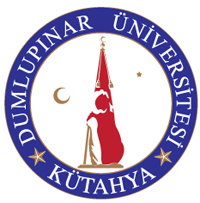 T.C. KÜTAHYA DUMLUPINAR ÜNİVERSİTESİ MÜHENDİSLİK FAKÜLTESİ ELEKTRİK- ELEKTRONİK MÜHENDİSLİĞİ BÖLÜM BAŞKANLIĞISAYI   : 21052951-300- KONU : Staj Yapma Zorunluluğu hk. 						..…/..…/.201 İLGİLİ MAKAMA Bölümümüz ….. Sınıf ….. Öğretim öğrencilerinden .…………………..…………. nolu ………………………………..………... 30 iş günlük ELEKTRİK / ELEKTRONİK stajını işletmenizde yapmak istemektedir.Elektrik-Elektronik Mühendisliği öğrencileri 30’ ar iş günlük Elektrik ve Elektronik olarak 2 farklı alanda stajlarını yapmaları mecburidir.Öğrencimiz öğrenim gördüğü Elektrik-Elektronik Mühendisliği ile ilgili işyerinizdeki uygulamaları yerinde görmek ve teorik bilgilerine ek olarak pratik bilgilerini arttırmak için bu stajı yapmak zorundadır. Stajın amacına ulaşabilmesi için öğrencimizin mesai saatlerine uygun, işyeri çalışma koşullarında düzenli ve ilgili olup olmadığı gibi hususların tarafınızdan özenle ve dikkatle takip edileceğine inanıyoruz. Staj sonrası doldurulacak olan staj sicil fişinde verilen bilgiler öğrencimizin çalışmalarını değerlendirmemiz için büyük önem taşımaktadır. Stajın kabulünde gösterdiğiniz ilginin gelecek yıllarda da süreceği inancı ile teşekkür eder, çalışmalarınızda başarılar dilerim. "Çalışanların İş Sağlığı ve Güvenliği Eğitimlerinin Usul ve Esasları" hakkında yönetmelikte değişiklik yapılmasına dair yönetmelik 24 Mayıs 2018 Perşembe günü Resmi Gazetede yayımlanarak yürürlüğe girmiştir. Bu yeni yönetmeliğin 4.maddesine aşağıdaki şekilde belirtilmiştir.MADDE 4 – Aynı Yönetmeliğin 7 nci maddesine aşağıdaki fıkra eklenmiştir. "(3) Çırak ve stajyerlerin eğitim ve bilgilendirilmelerinden uygulamalı eğitim alınan işyerinin işvereni sorumludur. Ancak işverenin kabul etmesi halinde çırak ve stajyerlerin eğitimini devam ettirdiği eğitim ve öğretim kurumunda tamamladığı iş sağlığı ve güvenliği dersleri veya kursları temel eğitim yerine geçer."Staj Başlangıç Tarihi:Staj Bitiş Tarihi:UYGUNDURStaj KomisyonuAÇIKLAMA: İşyerinizde staj yapmaları uygun görülen öğrencilerin, staj sürelerince Dumlupınar Üniversitesi tarafından sağlık sigortaları yapılmaktadır. Bu nedenle, staja başlama ve staj bitiş tarihleri ile staj gün sayısı staj kabul yazısında açıkça belirtilmelidir. Eğer öğrenci cumartesi günleri çalışmış ise staj sicil fişinin yan kısmına “Firmamız cumartesi günleri de çalışmaktadır.” yazarak imzalayınız.